TEAM 6Vuestro equipo deberá realizar las siguientes tareas: 1. Vais a investigar sobre EL TREBOL.  En un archivo de Word deberéis incluir las siguientes informacionesUna fotografía de un trébol de tres hojasTraducción de trébol al inglés¿cuál es el origen de este símbolo?¿Cuál es el significado que le atribuyó San Patricio?2 . Vais a traducir el siguiente refrán irlandés. Para ello utilizaréis la pagina web: www. wordreference.com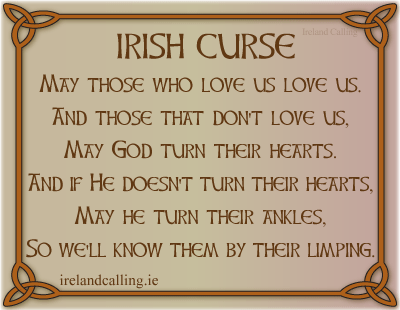 3. Jonathan Swift fue un famoso escritor irlandés. Deberéis buscar información sobre él y responder a las siguientes preguntas: ¿En qué año nació?¿En qué año murió?¿En qué ciudad nació?¿Cuál es su obra más importante?Buscad una cita suya